BECAS PARA LICENCIATURASFormulario de Aplicación a beca sept. 2020 / enero 2021.Información GeneralNombre CompletoNúmero de Identificación	Fecha de Nacimiento	Teléfono	CelularCorreo ElectrónicoInformación AcadémicaÚltimo nivel académico Bachiller o Carrera en caso de que haya iniciado estudios en otra universidad. 	                                                      Indice académico (sumatoria de los 3 últimos años de estudios, si culminó su bachiller ó promedio                            total de la unversidad).Nombre de la escuela o Universidad de donde proviene Fecha de Graduación de bachiller                                                              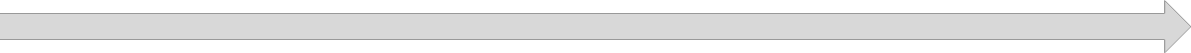 